July 2020BECAUSE OF COVID-19, THE PLANNED ACTIVITIES MAY HAVE TO BE CHANGED WITH LITTLE TO NO NOTICE. PLEASE UNDERSTAND IF THEY DO, THIS IS OUT OF OUR CONTROL. *EACH MONDAY WE WILL PICK A NON-PROFIT, LEARN ABOUT THEIR MISSION AND MAKE ITEMS TO SEND THEM.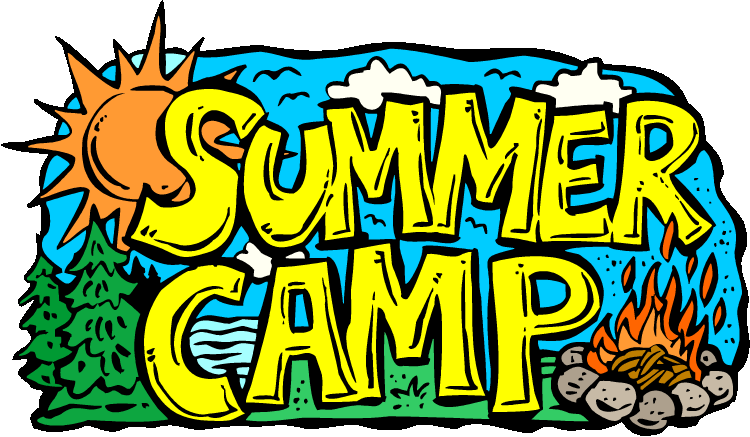 29       Make a Difference                        Monday*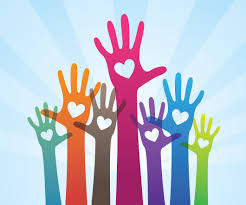 30     Stretch N Grow Visit   “All Star Sports: Soccer”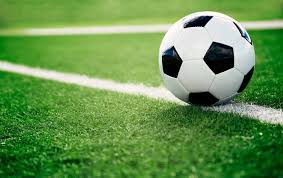 1         Urban Easel Visit             for a painting lesson 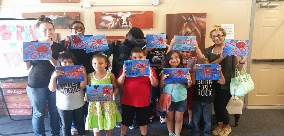 2    Houston Museum of      Natural Science Visit               “Insects”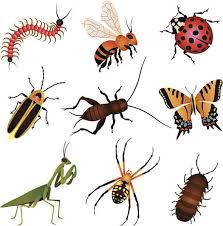 3               Closed for          Independence Day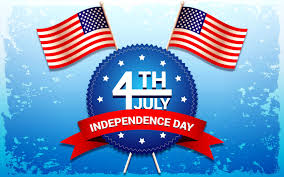 6           Make a Difference                        Monday*7    Stretch N Grow Visit  “All Star Sports: Soccer”8        Art Camp Visit      “Making a Sculpture”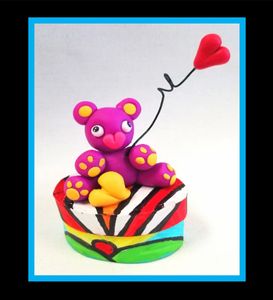 9  Houston Museum of      Natural Science Visit       “Native Americans”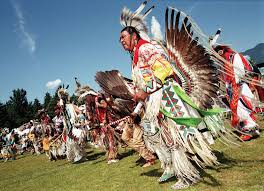 10             Splash Day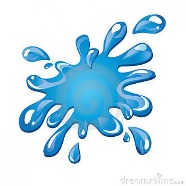 13          Make a Difference                        Monday*14    Stretch N Grow Visit  “All Star Sports: Football”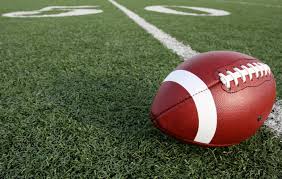 15     Mad Science Visit  “The Wacky Science Show”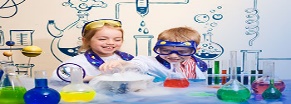 16  Houston Museum of      Natural Science Visit           “Ocean Life”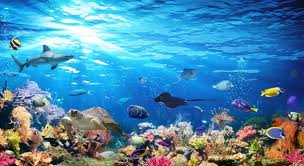 17            Splash Day20         Make a Difference                        Monday*21     Stretch N Grow Visit   “All Star Sports: Football”  22      Bricks 4 Kidz Visit                 “Lego Workshop”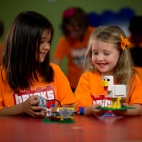 23   Houston Museum of       Natural Science Visit            “Paleontology”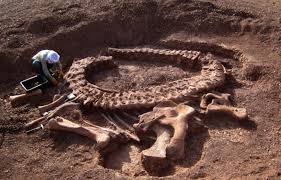 24             Splash Day27       Make a Difference                        Monday*28    Stretch N Grow Visit “All Star Sports: Track & Field”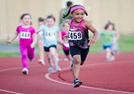 29       Art Camp Visit      “Steam: Tinker Time”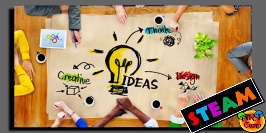 30 Houston Museum of       Natural Science Visit           “Texas Wildlife”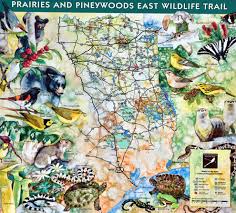 31             Splash Day